[פרס][000 ₪]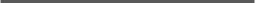 [פריט][מיקום]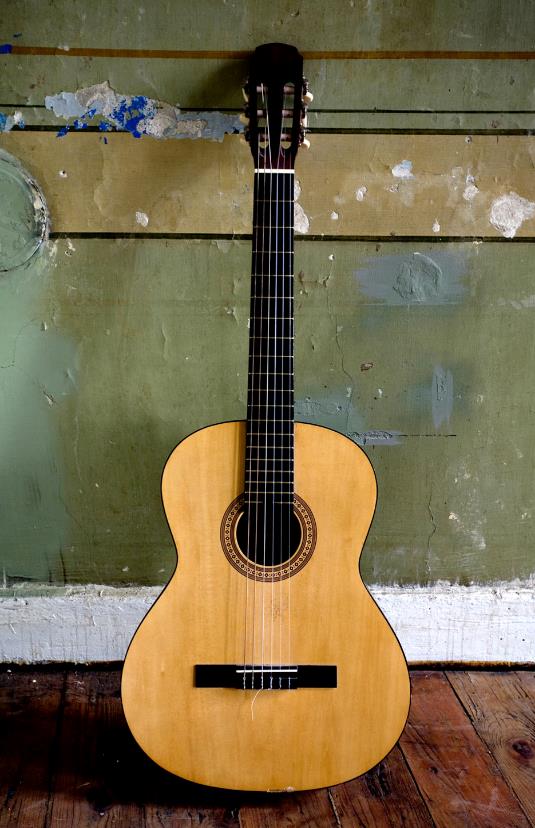 [התחל בעבודה באופן מיידי][אם אתה מוכן לכתוב, פשוט בחר שורת טקסט זו והתחל להקליד כדי להחליף אותה בטקסט משלך.][מראה נהדר בכל פעם][כדי להחליף את התמונה בתמונה משלך, פשוט מחק אותה. לאחר מכן, בכרטיסיה 'הוספה', בחר 'תמונה'.][זקוק לכותרת? בכרטיסיה 'בית', בגלריה 'סגנונות', פשוט הקש על סגנון הכותרת הרצוי. לקבלת התוצאות הטובות ביותר בעת בחירת טקסט להעתקה או לעריכה, אל תכלול רווח משמאל לתווים בקטע שנבחר.]